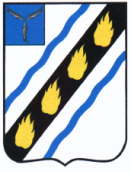 АДМИНИСТРАЦИЯЗОЛОТОСТЕПСКОГО МУНИЦИПАЛЬНОГО ОБРАЗОВАНИЯСОВЕТСКОГО МУНИЦИПАЛЬНОГО  РАЙОНАСАРАТОВСКОЙ ОБЛАСТИПОСТАНОВЛЕНИЕс. АлександровкаО внесении изменений в постановлениеадминистрации Золотостепского муниципального образования от 30.01.2017 № 2 Руководствуясь Федеральными  законам от 12.01.1996 № 8-ФЗ «О погребении и похоронном деле», от 06.10.2003 № 131-ФЗ «Об общих принципах организации местного самоуправления в Российской Федерации», Уставом Золотостепского муниципального образования Советского муниципального района Саратовской области, администрация Золотостепского муниципального образования ПОСТАНОВЛЯЕТ: 	1.Внести в постановление администрации Золотостепского муниципального образования от 30.01.2017 № 2 «О стоимости услуг, предоставляемых согласно гарантированному перечню услуг по погребению умерших (погибших)» следующие изменений:- в пункте 2 постановления слова «действует до 31.12.2017 года» заменить словами «действует до 31.01.2018 года»;- в приложении к постановлению слова «по 31.12.2017 года» заменить словами «по 31.01.2018 года»;2. Настоящее постановление вступает в силу со дня его официальногоопубликования.Глава  Золотостепскогомуниципального  образования                                                А.В. Трушин